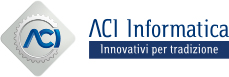 ALLEGATO D - Albo Fornitori - Dichiarazione resa ai sensi dell’art. 80 del D. Lgs. 50/2016 Spett.leACI INFORMATICA S.p.A.Via Fiume delle Perle, n. 2400144  ROMADICHIARAZIONE RESA AI SENSI DELL’ART. 80 del d. lgs. 50/2016 Il sottoscritto      , nato a       il      , domiciliato per la carica presso la sede societaria ove appresso, nella sua qualità di       e legale rappresentante della      , con sede in      , Via       codice fiscale n.       e partita IVA n.       (di seguito denominata “Società”),considerato che sono intervenute variazioni nella composizione degli organi sociali o nelle persone elencate al punto 7.2 del Regolamento dell’Albo Fornitori di ACI Informatica;ai sensi e per gli effetti dell’art. 76 D.P.R. 445/2000 consapevole della responsabilità e delle conseguenze civili e penali previste in caso di dichiarazioni mendaci e/o formazione od uso di atti falsi, nonché in caso di esibizione di atti contenenti dati non più corrispondenti a verità e consapevole altresì che qualora emerga la non veridicità del contenuto della presente dichiarazione la scrivente Società decadrà dai benefici per i quali la stessa è rilasciata DICHIARA SOTTO LA PROPRIA RESPONSABILITA’che l’amministrazione è affidata ad un (compilare solo il campo di pertinenza): Amministratore Unico, nella persona di: nome      cognome      , nato a      , il      , C.F.      , residente in      , nominato il       fino al      ,con i seguenti poteri associati alla carica:      ;(oppure)Consiglio di Amministrazione composto da n.       membri e, in particolare, da: [I CAMPI DEL SUCCESSIVO PUNTO C. DEVONO ESSERE COMPILATI PER TUTTI I SOGGETTI CHE HANNO POTERI COMPRESI I CONSIGLIERI, CON POTERI ASSOCIATI ALLA CARICA, GIA’ ELENCATI NEL PRECEDENTE PUNTO B.]  che (barrare la voce di competenza): il Titolare e il Direttore tecnico (per impresa individuale), i Soci e il Direttore tecnico (per società in nome collettivo),  i Soci accomandatari e il Direttore tecnico (per società in accomandita semplice),  i membri del consiglio di amministrazione cui sia stata conferita la legale rappresentanza, i membri degli organi con poteri di direzione o di vigilanza o dei soggetti muniti di poteri di rappresentanza, di direzione o di controllo, del direttore tecnico o del socio unico persona fisica, ovvero del socio di maggioranza in caso di società con meno di quattro soci  (se si tratta di altro tipo di società o consorzio), i titolari di poteri institori ex art. 2203 del codice civile, i procuratori generali attualmente in carica sono i seguenti:d)   che (barrare la voce di competenza): il Titolare e il Direttore tecnico (per impresa individuale), i Soci e il Direttore tecnico (per società in nome collettivo),  i Soci accomandatari e il Direttore tecnico (per società in accomandita semplice),  i membri del consiglio di amministrazione cui sia stata conferita la legale rappresentanza, i membri degli organi con poteri di direzione o di vigilanza o dei soggetti muniti di poteri di rappresentanza, di direzione o di controllo, del direttore tecnico o del socio unico persona fisica, ovvero del socio di maggioranza in caso di società con meno di quattro soci  (se si tratta di altro tipo di società o consorzio), i titolari di poteri institori ex art. 2203 del codice civile,  i procuratori generali  che i cessati dalla carica/incarico nell’anno antecedente alla data della domanda di iscrizione, sono i seguenti:[CAMPI DA COMPILARE OBBLIGATORIAMENTE QUALORA CI SIANO SOGGETTI CESSATI](oppure) che non vi sono soggetti cessati dalle cariche nell’anno antecedente la data di presentazione della domanda di partecipazione;e)   che i componenti del Collegio Sindacale in carica sono i seguenti (indicare anche i supplenti):che i componenti dell’Organismo di Vigilanza, di cui al D. Lgs. 231/01, in carica sono i seguenti:che i procuratori speciali titolari di poteri equiparabili a quelli di un amministratore dotato di poteri di rappresentanza, così come individuati dal Consiglio di Stato Adunanza Plenaria n. 23 del 16 ottobre 2013, in carica sono i seguenti (si precisa che trattasi di soggetti che a qualunque titolo e a prescindere dalla qualifica formale hanno poteri rappresentativi dell’Impresa):che i procuratori speciali titolari di poteri equiparabili a quelli di un amministratore dotato di poteri di rappresentanza, così come individuati dal Consiglio di Stato Adunanza Plenaria n. 23 del 16 ottobre 2013, cessati dalla carica nell’anno antecedente alla data della domanda di iscrizione sono i seguenti:che l’impresa non si trova in alcuna delle situazioni di esclusione dalla partecipazione alle procedure di appalti di forniture e servizi ai sensi dell’art. 80 D.Lgs. 50/2016 e, in particolare:      che nei confronti dei soggetti le cui generalità sono state esplicitate ai precedenti punti “2c”, “2d”, “2g” e “2h” della presente dichiarazione non è stata pronunciata condanna con sentenza definitiva o decreto penale di condanna divenuto irrevocabile o sentenza di applicazione della pena su richiesta ai sensi dell’articolo 444 del codice di procedura penale, anche riferita a un suo subappaltatore nei casi di cui all'articolo 105, comma 6, per uno dei seguenti reati:a) delitti, consumati o tentati, di cui agli articoli 416, 416-bis del codice penale ovvero delitti commessi avvalendosi delle condizioni previste dal predetto articolo 416-bis ovvero al fine di agevolare l’attività delle associazioni previste dallo stesso articolo, nonché per i delitti, consumati o tentati, previsti dall’articolo 74 del decreto del Presidente della Repubblica 9 ottobre 1990, n. 309, dall’articolo 291-quater del decreto del Presidente della Repubblica 23 gennaio 1973, n. 43 e dall’articolo 260 del decreto legislativo 3 aprile 2006, n. 152, in quanto riconducibili alla partecipazione a un’organizzazione criminale, quale definita all’articolo 2 della decisione quadro 2008/841/GAI del Consiglio;b) delitti, consumati o tentati, di cui agli articoli 317, 318, 319, 319-ter, 319-quater, 320, 321, 322, 322-bis, 346-bis, 353, 353-bis, 354, 355 e 356 del codice penale nonché all’articolo 2635 del codice civile; c) false comunicazioni sociali di cui agli artt. 2621 e 2622 del codice civile;d) frode ai sensi dell’articolo 1 della convenzione relativa alla tutela degli interessi finanziari delle Comunità europee; e) delitti, consumati o tentati, commessi con finalità di terrorismo, anche internazionale, e di eversione dell’ordine costituzionale reati terroristici o reati connessi alle attività terroristiche; f) delitti di cui agli articoli 648-bis, 648-ter e 648-ter.1 del codice penale, riciclaggio di proventi di attività criminose o finanziamento del terrorismo, quali definiti all’articolo 1 del decreto legislativo 22 giugno 2007, n. 109 e successive modificazioni; g) sfruttamento del lavoro minorile e altre forme di tratta di esseri umani definite con il decreto legislativo 4 marzo 2014, n. 24;h) ogni altro delitto da cui derivi, quale pena accessoria, l'incapacità di contrattare con la pubblica amministrazione.(eventuale nel caso in cui nei confronti dei soggetti surrichiamati siano state pronunciate condanne con sentenza definitiva o decreto penale di condanna divenuto irrevocabile o sentenza di applicazione della pena su richiesta ai sensi dell’articolo 444 del codice di procedura penale, per i reati di cui alle precedenti lettere da a) a g)).  Al fine di consentire all’ACI Informatica di poter accertare l’eventuale incidenza delle citate pronunce sulla procedura in corso, si indicano, allegando ogni documentazione utile, tutti i provvedimenti di condanna passati in giudicato, riferiti alle suddette fattispecie, fatti salvi esclusivamente i casi di depenalizzazione ovvero quando è intervenuta la riabilitazione ovvero quando il reato è stato dichiarato estinto dopo la condanna ovvero in caso di revoca della condanna medesima:1.      ;2.      ;3.      ;4.      ;(Si rammenta altresì che occorre indicare anche le eventuali condanne per le quali si è beneficiato della non menzione).che nei propri confronti, nonché nei confronti dei soggetti in carica sottoposti alla verifica antimafia di cui all’art. 85 del D. Lgs. 159/2011 e s.m.i., già indicati nei precedenti punti, precisamente dal “2a” al “2f”, non sussistono le cause di divieto, decadenza o di sospensione di cui all’art. 67 del D.Lgs. 159/2011 e s.m.i. 					                                                      Firmato digitalmenteNome e CognomeNato aIl (data)C.F.Residente inCarica (Presidente del Consiglio di Amministrazione, Amministratore Delegato, Consigliere)Nominato ilFino alCon i seguenti poteri associati alla caricaAltro:      Altro:      Altro:      Altro:      Altro:      Altro:      Altro:      Altro:      Altro:      Nome e CognomeData e luogo di nascitaCodice FiscaleResidenza (indirizzo completo)Carica SocialeData di inizio e prossima scadenza carica/incaricoData di prima nomina (in caso di rinnovo)Altro:      Altro:      Altro:      Altro:      Altro:      Altro:      Altro:      Nome e CognomeData e luogo di nascitaCodice FiscaleResidenza (indirizzo completo)Carica SocialeData di inizio e prossima scadenza carica/incaricoData di prima nomina (in caso di rinnovo)Altro:      Altro:      Altro:      Altro:      Altro:      Altro:      Altro:      Nome e CognomeData e luogo di nascitaCodice FiscaleResidenza (indirizzo completo)Carica SocialeData di inizio e prossima scadenza carica/incaricoData di prima nomina (in caso di rinnovo)Altro:      Altro:      Altro:      Altro:      Altro:      Altro:      Altro:      Nome e CognomeData e luogo di nascitaCodice FiscaleResidenza (indirizzo completo)Carica SocialeData di inizio e prossima scadenza carica/incaricoData di prima nomina (in caso di rinnovo)Altro:      Altro:      Altro:      Altro:      Altro:      Altro:      Altro:      Nome e CognomeData e luogo di nascitaCodice FiscaleResidenza (indirizzo completo)Carica SocialeData di inizio e prossima scadenza carica/incaricoData di prima nomina (in caso di rinnovo)Altro:      Altro:      Altro:      Altro:      Altro:      Altro:      Altro:      Nome e CognomeData e luogo di nascitaCodice FiscaleResidenza (indirizzo completo)Carica SocialeData di inizio e prossima scadenza carica/incaricoData di prima nomina (in caso di rinnovo)Altro:      Altro:      Altro:      Altro:      Altro:      Altro:      Altro:      